 OSDE New Grantee - Box Set Cover Sheet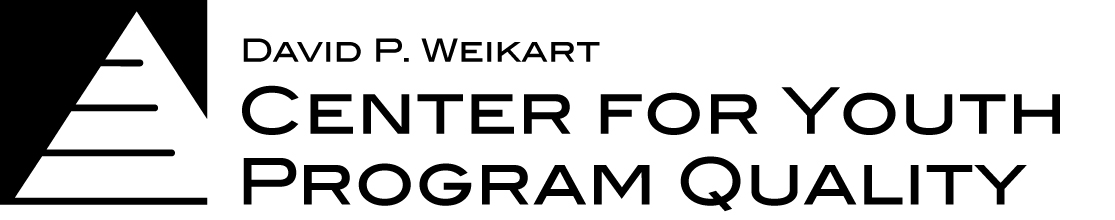 Thank you for being part of the Oklahoma State Department of Education’s 21st CCLC Continuous Improvement Process!This box set includes everything you’ll need to conduct a program self assessment using the Program Quality Assessment (PQA) and fulfill all USDE evaluation requirements. Our goal is to integrate these various data sources to provide you with meaningful information through Leading Indicators that can support you in continuous quality improvement.Program Quality Assessment InformationProgram Quality Assessment - As you prepare to facilitate your Program Self – Assessment and create your Program Improvement Plans you may have questions about the process such as materials and staffing needed to implement the process. If any questions arise for you about this process, please contact Angelina Garner at angelina@cypq.org or 734-714-2523.Online Scores Reporter and Youth Work Methods accounts - Online Scores Reporter accounts allow you to enter your PQA self-assessment data and Program Improvement Plan online. You will learn how to use the account at the webinars listed below.  Your online Scores Reporter account information will be emailed to you after your YPQI Resource Box Set has been purchased, processed and mailed to you. If you do not receive this information within 2 weeks after your box set has been delivered, please contact Paul LaMacchia at plamacchia@cypq.org or 734-714-2508.External Assessment - Grantees that are in the second and third year of their grant will be engaging with a deeper intervention that involves external assessment.  A trained, reliable external assessor will come to your sites to observe one - two program offerings. Payment to the external assessors is made through your grant funds.  You will be contacted by your external assessor to schedule a visit.  The fee for external assessment is $500.00 per site.  Mileage for external assessor travel to the site is included in this fee.  This fee will cover with one - two observations per site, which includes 45-60 minutes of observation each and then scoring. The State Department of Education, 21st CCLC office will facilitate the process of connecting sites and assessors, support scheduling, monitor the quality of assessments and manage the overall experience.  2015-2016 Quality Improvement Timeline * The exact dates and times for this support will be determined based on the release date of the new USDE Data Collection System.Date/TimeDate/TimeActivitiesSeptember 28-29, 2015September 28-29, 2015OSDE Kickoff Event (YPQI, Leading Indicator and PPICS overview)October 8-9, 2015October 8-9, 2015Live Youth PQA Basics (1) and PQA Plus training (1) (site lead plus other staff as needed) – facilitated by Weikart Center Consultant.  Sites will order their materials necessary to conduct the self-assessments and will receive them by mail.October 12 – December 4, 2015 October 12 – December 4, 2015 Site teams conduct program self-assessment and work with External Assessor to schedule visit to appropriate programmingOctober 21, 2015October 21, 2015NEW Score Reporter 3.0 overview webinarOctober 21 - Webinar / 12:00 -1:00 pm (CST)November 4, 2015November 4, 2015Self-Assessment Check-in & Scores Reporter WebinarNovember 4 - Webinar / 3:00 -4:00 pm (CST)November 7, 2015November 7, 2015Youth Work Methods training (Location: TBD)December 4, 2015December 4, 2015DUE DATE: PQA Self-Assessment Data and External Assessment Data due in Scores ReporterJanuary 28-29, 2016January 28-29, 2016Live Advanced Planning With Data Workshops (site teams) – facilitated by Weikart Center trainers and OK TACSS Coaches (2 workshops)January 2016*January 2016*USDOE Federal Grantee data collection process webinar #1January 2016*January 2016*DUE DATE – USDOE Federal Grantee Profile DueFebruary 10, 2016February 10, 2016Improvement Planning WebinarFebruary 10 - Webinar / 3:00 -4:00 pm (CST)February 13, 2016February 13, 2016Youth Work Methods training (Location: TBD)February 19, 2016February 19, 2016DUE DATE- Improvement Plans due in Scores ReporterFebruary – April 2016February – April 2016Evaluation Surveys - (Grantee Directors, Site Coordinators, Afterschool teacher/Youth Worker, Youth and Parent Surveys administered)March 4, 2016March 4, 2016Quality Coaching trainingApril  2016*April  2016*USDOE Federal data collection opens for APR opens April 2, 2016 April 2, 2016 Youth Work Methods training – April 2016  (Location: TBD)April 26 – May 6, 2016April 26 – May 6, 2016YPQI surveys: Quality Assessment and Improvement Surveys (Grantee Director and Afterschool Staff)May 2016*        USDOE Federal Grantee data collection process webinar #2        USDOE Federal Grantee data collection process webinar #2May 2016*        DUE DATE -  USDOE Federal Grantee Data Collection - Deadline #1 – (Operations,                partners, and feeder schools data due)        DUE DATE -  USDOE Federal Grantee Data Collection - Deadline #1 – (Operations,                partners, and feeder schools data due)June 30, 2016*        DUE DATE – USDOE Federal Grantee Data Collection – Deadline #2 – Data          Spreadsheet  (Activities, Attendance, Staff and State Assessment data due)        DUE DATE – USDOE Federal Grantee Data Collection – Deadline #2 – Data          Spreadsheet  (Activities, Attendance, Staff and State Assessment data due)August 2016*        DUE DATE -  USDOE Federal Grantee Data Collection - Deadline #3 – (Resubmission of        the data management spreadsheet with complete state assessment information)        DUE DATE -  USDOE Federal Grantee Data Collection - Deadline #3 – (Resubmission of        the data management spreadsheet with complete state assessment information)Winter 2016        State Evaluation Reports        State Evaluation Reports